Venerdi 1 Dicembre 2017 ATTENZIONE :Nel Palasturla è possibile fare solo 1 percorso al giorno*/**/***/****/***** ricognizione unicaIl comitato organizzatore NON RISPONDE di eventuali furti e/o danni subiti nei parcheggi o nelle scuderie.! PARCHEGGI E SCUDERIE NON CUSTODITI !PALASTURLA- INDOOR-AL.CLE- INDOOR-Inizio ore   8.00A 100 *A seguireA 110 *A seguireA 120 *Inizio ore 11.00A 100 **A seguireA 110 **A seguireA 120 **A seguireA 130 **Circa ore 11.00C 140 tempoA seguireC 135 fasi c. ***A seguireC 130 fasi c  ***Inizio ore 15.30B90 prec.****A seguireB100 tempo ****A seguireB110 tempo****Circa ore 15.30C 120 tempo *****A seguireC 115 tempo *****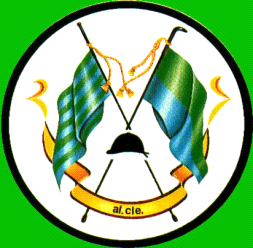 